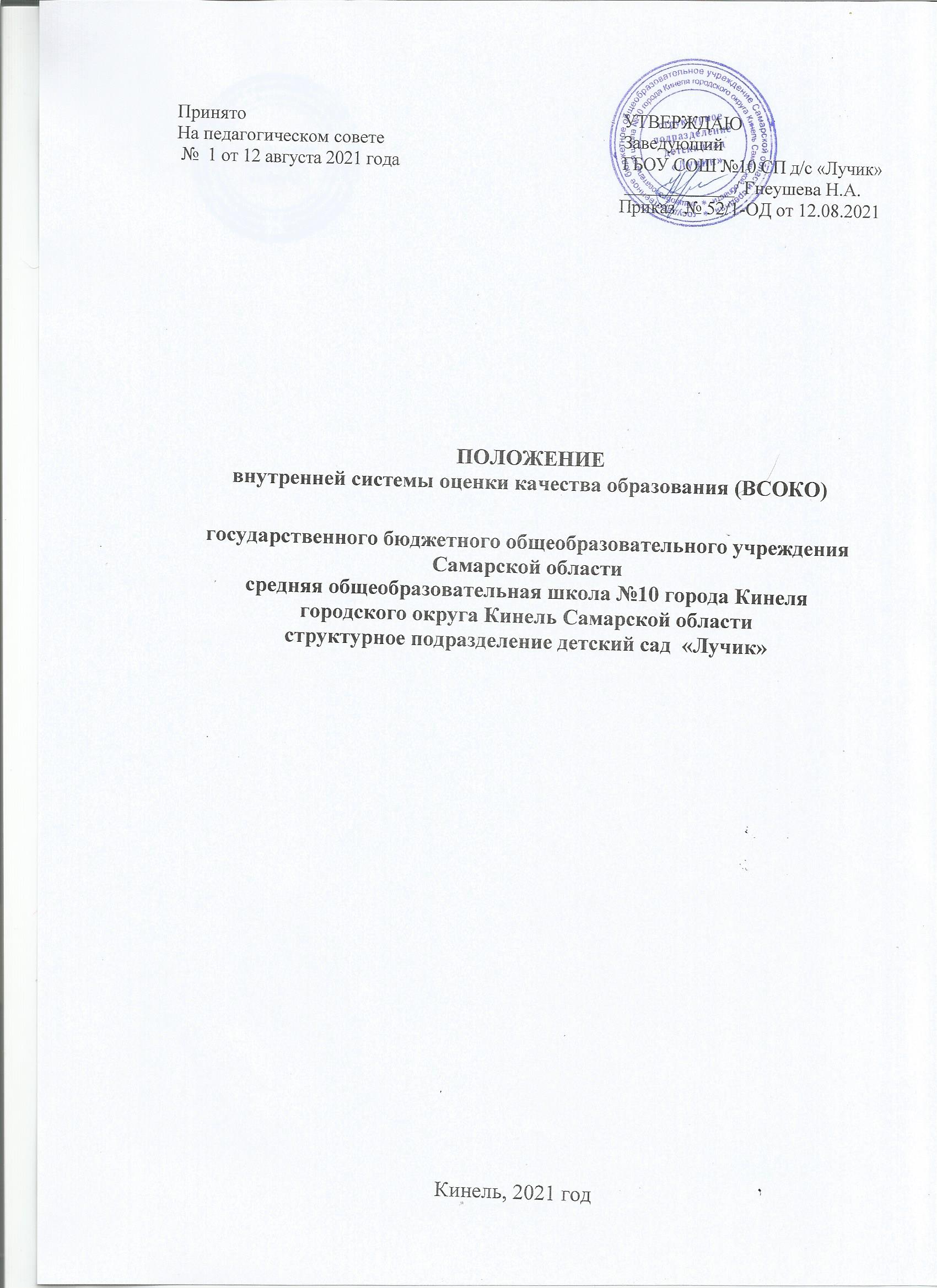 Принято                                                                                  УТВЕРЖДАЮ На педагогическом совете                                                    Заведующий  №  1 от 12 августа 2021 года                                                   ГБОУ СОШ №10 СП д/с «Лучик»                                                                                              ____________/ Гнеушева Н.А.                                                                                                       Приказ № 52/1-ОД от 12.08.2021ПОЛОЖЕНИЕвнутренней системы оценки качества образования (ВСОКО)государственного бюджетного общеобразовательного учреждения Самарской областисредняя общеобразовательная школа №10 города Кинеля городского округа Кинель Самарской областиструктурное подразделение детский сад  «Лучик»Кинель, 2021 годОбщие положения1.1 Настоящее Положение о внутренней системе оценки качества образования (далее ВСОКО) в ГБОУ СОШ № 10 СП д/с «Лучик» (далее – Положение):- устанавливает структуру ВСОКО и ее основные направления;- регулирует порядок организации и проведения контрольно-оценочных процедур; - регулирует общественное участие в оценке и контроле качества образования.В Положении учтена действующая в РФ система федерального государственного контроля качества образования, подходы к независимой системе оценки качества образования; национальные исследования качества образования и международные сопоставительные исследования качества образования.1.2. Положение разработано в соответствии: - Федеральным законом «Об образовании в Российской Федерации» от 29.12.2012 ФЗ-№273 (пункта 13 ст.28) - Приказом Минобрнауки России от 17.10.2013 N 1155 «Об утверждении федерального государственного образовательного стандарта дошкольного образования»;- Постановлением Правительства Российской Федерации от 5.08.2013г. №662 «Об осуществлении мониторинга системы образования»;- Приказом Минобрнауки России от 14.06.2013 N 462 «Об утверждении Порядка проведения самообследования образовательной организацией»;- Приказом Минобрнауки России от 10.12.2013 N 1324 «Об утверждении показателей деятельности образовательной организации, подлежащей самообследованию»;- Приказом Минобрнауки России от 5.12.2014 N 1547 «Об утверждении показателей, характеризующих общие критерии оценки качества образовательной деятельности организаций, осуществляющих образовательную деятельность»;- Приказом Минобрнауки России от 29.04.2014 № 192 – од «Об утверждении Положений о региональной системе оценки качества образования Самарской области»; - Уставом ГБОУ СОШ № 10 СП д/с «Лучик» - Локальными нормативными актами.1.3. Внутренняя система оценки качества образования ГБОУ СОШ № 10 СП д/с «Лучик»  (далее - ВСОКО) предназначена для управления качеством образования в д/с, обеспечения участников образовательных отношений и общества в целом объективной и достоверной информацией о качестве образования, предоставляемого детским садом, и о его тенденциях развития. В рамках ВСОКО осуществляется внутренняя оценка качества образования, выполняемая самостоятельно детским садом с помощью процедур самообследования и мониторинга. Внутренняя оценка образовательных достижений воспитанников осуществляется педагогическими работниками.1.4. На основании данного Положения детский сад обеспечивает разработку Программы ВСОКО, внедрение, проведение необходимых оценочных процедур, анализ, учет и дальнейшее использование полученных результатов.1.5. Рабочая группа для проведения ВСОКО создается на основании приказа руководителя.1.6. В настоящем Положении используются следующие термины:Качество образования - комплексная характеристика образования, выражающая степень его соответствия федеральным государственным образовательным стандартам (образовательным стандартам) и потребностям заказчика, в том числе степень достижения обучающимися планируемых результатов освоения основной образовательной программы (далее - ООП) дошкольной образовательной организации.Качество условий - выполнение санитарно-гигиенических норм организации образовательного процесса; организация питания в дошкольном учреждении; реализация мер по обеспечению безопасности воспитанников в организации образовательного процесса. Государственный	образовательный	стандарт дошкольного образования представляет собой совокупность обязательных требований к дошкольному образованию, является ориентиром для независимой оценки качества дошкольного образования.Критерий - признак, на основании которого производится оценка, классификация оцениваемого объекта.Мониторинг в системе образования - комплексное аналитическое отслеживание процессов, определяющих количественно - качественные изменения качества образования, результатом которого является установление степени соответствия измеряемых образовательных результатов, условий их достижения и обеспечение общепризнанной, зафиксированной в нормативных документах и локальных актах системе государственно-общественных требований к качеству образования, а также личностным ожиданиям участников образовательного процесса.Измерение - метод регистрации состояния качества образования, а также оценка уровня образовательных достижений, которые имеют стандартизированную форму и содержание которых соответствует реализуемым образовательным программам.2. Основные цели, задачи, принципы внутренней оценки качестваобразования в детском садуЦелями ВСОКО являются:получение объективной информации о состоянии качества образования в детском саду, тенденциях его изменения и причинах, влияющих на его уровень ( повышение качества образовательных программ; качества образовательных условий; качества взаимодействия с семьей; обеспечение здоровья, безопасности и качества услуг по присмотру и уход);формирование информационной основы принятия управленческих решений.Основными задачами ВСОКО являются:обеспечение надежности и технологичности процедур оценки качества образования;определение качества образовательных программ с учетом ФГОС ДО и запросов основных потребителей образовательных услуг;определение соответствия фактических образовательных условий ДОУ к условиям реализации образовательной программы детского сада;определение степени соответствия результатов освоения образовательных программ федеральному государственному образовательному стандарту дошкольного образования;оценка состояния и эффективности деятельности детского сада;повышение квалификации педагогов в области оценки качества образования, анализа и использования результатов оценочных процедур;обеспечение открытости и доступности проводимых процедур по оценке качества образования;обеспечение руководителя аналитической информацией, необходимой для принятия управленческих решений и определения тенденций развития детского сада.В основу ВСОКО положены следующие принципы:объективности, достоверности, полноты и системности информации о качестве образования;реалистичности требований, норм и показателей качества образования, их социальной и личностной значимости;открытости, прозрачности процедур оценки качества образования;сопоставимости системы показателей с региональными и федеральными аналогами;доступности информации о состоянии и качестве образования для различных групп потребителей;инструментальности и технологичности используемых показателей (с учетом существующих возможностей сбора данных, методик измерений, анализа и интерпретации данных, подготовленности потребителей к их восприятию);взаимного дополнения оценочных процедур, установление между ними взаимосвязей и взаимозависимостей;рефлексивности, реализуемый через включение педагогов в критериальный самоанализ и самооценку своей деятельности с опорой на объективные критерии и показатели; повышения потенциала внутренней оценки, самооценки, самоанализа каждого педагога;минимизации и сопоставимости системы показателей, единства подходов в вопросах реализации основных направлений оценивания (содержания, технологий, используемого инструментария) с муниципальными, региональными аналогами;соблюдения морально-этических норм при проведении процедур оценки качества образования в детском саду.2.4. Результативный компонент ВСОКОДанные, полученные в ходе процедур в рамках ВСОКО, используются для выработки оперативных решений и лежат в основе управления качеством дошкольного образования.3. Организация и технология внутренней оценки качества образованияПоказателиПредметом ВСОКО в детском саду является деятельность, основанная на систематическом    анализе:- качества образовательных программ дошкольного образования;- качества образовательных условий  в детском саду (кадровые, РППС, психолого – педагогические условия);- качества взаимодействия с семьей (участие семьи в образовательной деятельности, удовлетворенность семьи образовательными услугами, индивидуальная поддержка развития детей в семье);- обеспечения здоровья, безопасности и качества услуг по присмотру и уходу.Процесс ВСОКО состоит из следующих этапов:Нормативно-установочный этап:- изучение нормативных правовых документов, регламентирующих ВСОКО;- подготовка приказа о проведении ВСОКО в детском саду;- определение	направлений,	основных	показателей,	критериев, инструментария ВСОКО;- определение	организационной	структуры,	ответственных лиц, которые	будут осуществлять оценку качества образования.Информационно-диагностический этап:- сбор информации с помощью подобранных методик. 3. Аналитический этап:- анализ полученных результатов;- сопоставление	результатов   с	нормативными	показателями установление причин отклонения, оценка рисков.Итогово-прогностический этап:- предъявление	полученных результатов на уровень педагогического коллектива, родительской общественности;- разработка дальнейшей стратегии работы детского сада.Источниками данных для оценки качества образования являются:- результаты педагогической диагностики- анкетирование родителей- аналитические материалы (анализ годового плана, контрольной деятельности)- отчет по самообследованию- мониторинг - периодические отчеты- форма 85 – К- по запросу.Периодичность 	проведения,	направления	(объект), методы, исполнители, ответственные ВСОКО в детском саду определяются годовой циклограммой ВСОКО.Показатели и критерии оценки по всем направлениям внутренней оценки качества образования,	технология	проведения оценки	качества образования	определяются «Программой внутренней системы оценки качества образования детского сада».Фиксация результатов контроля производится в картах анализа оценки качества.Аналитический отчет по итогам проведения внутренней оценки качества образования оформляется в схемах, графиках, таблицах, диаграммах, отражается в справочно - аналитических материалах, содержащих констатирующую часть, выводы и конкретные, реально выполнимые рекомендации.Результаты оценки качества образования рассматриваются на итоговом Педагогическом совете в конце учебного года.Локальные акты, на основании которых в течение учебного года функционирует система внутренней оценки качества образования, утверждаются приказом руководителя.4. Организационная структура и функциональная характеристика внутренней оценки качества образования в детском саду4.1. Организационная структура, занимающаяся оценкой качества образования и обработкой полученных результатов, включает в себя: администрация детского сада и  рабочую группу.4.2.Функции администрации:- формирует блок локальных актов, регулирующих функции ВСОКО и приложений к ним, утверждает их приказом и контролирует их исполнение;- разрабатывает мероприятия и предложения по вопросам совершенствования ВСОКО.- обеспечивает проведение контрольно – оценочных процедур в рамках ВСОКО;- организует систему мониторинга, осуществляет сбор, обработку, хранение и предоставление информации о состоянии и динамике развития воспитанников;- анализирует результаты ВСОКО на уровне детского сада;- обеспечивает условия для подготовки педагогов к контрольно- оценочным процедурам;- формирует информационно – аналитические материалы по результатам оценки качества образования (анализ работы ГБОУ СОШ № 10 СП д/с «Лучик»  за год, самообследование и т.д.);- принимает управленческое решение по развитию качества образования на основе анализа результатов ВСОКО.4.3 Рабочая группа:- подбирает методики оценки качества образования;- участвует в разработке системы показателей, характеризующих состояние и динамику развития ГБОУ СОШ № 10 СП д/с «Лучик»;- участвует в подборке/разработке критериев оценки результативности профессиональной деятельности педагогов;- проводит экспертизу по оценке качества образования, динамике развития воспитанников и формирует предложения по их совершенствованию;- по результатам ВСОКО готовит предложения для администрации по выработке управленческих решений.56. Направления мониторинговых исследований:5.1. Качество образовательных программ дошкольного образования:качество ООП ДО, АООП ДО, соответствие требованиям ФГОС ДО,качество дополнительных общеразвивающих программ,5.2. Качество образовательных условий:1) Качества кадровых условий;2) Качества развивающей предметно-пространственной среды;3) Качества психолого-педагогических условий.5.3. Качество взаимодействия с семьей:Участие семьи в образовательной деятельности,Удовлетворенность семьи образовательными услугами,Индивидуальная поддержка развития детей в семье.5.4. Обеспечение здоровья, безопасности, качества услуг по присмотру и уходу оценивается по следующим показателям:1) Наличие мероприятий по сохранению и укреплению здоровья воспитанников.2)  Обеспечение комплексной безопасности детского сада.3)  Обеспечение качества услуг по присмотру и уходу за детьми.6. Заключительные положения6.1. Данные, полученные в ходе оценочных процедур используются для выработки оперативных решений и являются основой к управлению качеством образования в ГБОУ СОШ № 10 г.о. Кинель СП д/с «Лучик».6.2. ВСОКО проводится не реже 1 раза в год, в конце учебного года.6.3. Результаты хранятся 5 лет.6.4. Данное положение действует до утверждения нового (по необходимости).Приложение 2ПОКАЗАТЕЛИ ВНУТРЕННЕЙ ОЦЕНКИ КАЧЕСТВА1. Качество образовательных программ дошкольного образования2. Качество образовательных условий3. Качество взаимодействия с семьей4. Обеспечение здоровья, безопасности и качество услуг по присмотру и уходуПриложение № 3ТЕХНОЛОГИЧЕСКИЕ КАРТЫ ОЦЕНКИ 1.1. КАЧЕСТВО ООП ОП ДО, АООП ДО, СООТВЕТСТВИЕ ТРЕБОВАНИЯМ ФГОС ДОБаллы: о – не соответствует; 1 – частично соответствует; 2 – полностью соответствует1.2. КАЧЕСТВО ДОПОЛНИТЕЛЬНЫХ ОБРАЗОВАТЕЛЬНЫХ ПРОГРАММБаллы: о – не соответствует; 1 – частично соответствует; 2 – полностью соответствует 2.1.1.          ПСИХОЛОГО - ПЕДАГОГИЧЕСКИЕ УСЛОВИЯ РЕАЛИЗАЦИИ ООП ДО Баллы: о – не соответствует; 1 – частично соответствует; 2 – полностью соответствует2.1.2. ДОПОЛНИТЕЛЬНЫЕ ПСИХОЛОГО – ПЕДАГОГИЧЕСКИЕ УСЛОВИЯ ДЛЯ ДЕТЕЙ С ОВЗ/в показателях и индикаторах/Баллы: 0- не соответствует, 1  - частично, 2 – полностью соответствует.2.2. ОЦЕНКИ РАЗВИВАЮЩЕЙ ПРЕДМЕТНО-ПРОСТРАНСТВЕННОЙ ОРГАНИЗАЦИИ ОБРАЗОВАТЕЛЬНОЙ ДЕЯТЕЛЬНОСТИ/в показателях и индикаторах/Баллы: 0- не соответствует, 1  - частично, 2 – полностью соответствует.2.3. ОЦЕНКА КАДРОВЫХ УСЛОВИЯ ОБРАЗОВАТЕЛЬНОЙ ДЕЯТЕЛЬНОСТИ/в показателях и индикаторах/Баллы: 0- не соответствует, 1  - частично, 2 – полностью соответствует.3.1. УЧАСТИЕ СЕМЬИ В ОБРАЗОВАТЕЛЬНОЙ ДЕЯТЕЛЬНОСТИБаллы: о – не соответствует; 1 – частично соответствует; 2 – полностью соответствует3.2. УДОВЛЕТВОРЕННОСТЬ РОДИТЕЛЕЙ КАЧЕСТВОМ ОБРАЗОВАТЕЛЬНЫХ РЕЗУЛЬТАТОВБаллы: о – не соответствует; 1 – частично соответствует; 2 – полностью соответствует	3.3. ИНДИВИДУАЛЬНАЯ ПОДДЕРЖКА РАЗВИТИЯ ДЕТЕЙ В СЕМЬЕБаллы: о – не соответствует; 1 – частично соответствует; 2 – полностью соответствует4.1. НАЛИЧИЕ МЕРОПРИЯТИЯ ПО СОХРАНЕНИЮ И УКРЕПЛЕНИЮ ЗДОРОВЬЯ ВОСПИТАННИКОВБаллы: о – не соответствует; 1 – частично соответствует; 2 – полностью соответствует4.2. ОБЕСПЕЧЕНИЕКОМПЛЕКСНОЙ БЕЗОПАСНОСТИ ДЕТСКОГО САДАБаллы: о – не соответствует; 1 – частично соответствует; 2 – полностью соответствует4.3. ОБЕСПЕЧЕНИЕ КАЧЕСТВА УСЛУГ ПО ПРИСМОТРУ И УХОДУ ЗА ДЕТЬМИБаллы: о – не соответствует; 1 – частично соответствует; 2 – полностью соответствует№ п/пОбъект мониторингаПоказатель, характеризующий объект внутренней оценки качестваМетоды и средства сбора информации(инструментарий)Периоди-чность Предоставление данных Ответственные 1.Качество ООП ДО, АООП ДО, соответствие требованиям ФГОС ДО(технологическая карта 1.1.)Разработана ООП ДОАнализ соответствия требованиям ООП ДО.1 раз в годОтчет о самообследовании; периодические отчеты (по запросу);Аналитическая справка.Заведующий, старший воспитатель, педагоги1.Качество ООП ДО, АООП ДО, соответствие требованиям ФГОС ДО(технологическая карта 1.1.)Разработаны АООП ДОАнализ соответствия требованиям ООП ДО.1 раз в годОтчет о самообследовании; периодические отчеты (по запросу);Аналитическая справка.Заведующий, старший воспитатель, педагоги1.Качество ООП ДО, АООП ДО, соответствие требованиям ФГОС ДО(технологическая карта 1.1.)Наличие учебного, годового учебного планаАнализ соответствия требованиям ООП ДО.1 раз в годОтчет о самообследовании; периодические отчеты (по запросу);Аналитическая справка.Заведующий, старший воспитатель, педагоги2.Качество дополнительных образовательных программ(технологическая карта 1.2.)Разработаны программы по дополнительному образованию, в соответствии со спросомАнализ  соответствия требованиям АООП ДО1 раз в годОтчет о самообследовании; периодические отчеты (по запросу).Аналитическая справка.Заведующий, старший воспитатель, педагоги№ п/пОбъект мониторингаПоказатель, характеризующий объект внутренней оценки качестваМетоды и средства сбора информации(инструментарий)Периоди-чность Предоставление данных Ответственные 1.Психолого – педагогические условия(технологическя карта № 2.1.1.)Уважительное отношение педагога к человеческому достоинству детей, формирование и  поддержка их положительной самооценки, уверенность в собственных возможностях и способностяхАнкетирование родителей, открытые мероприятия, наблюдения в течение дня1 раз в годежедневноОтчет о самообследовании; периодические отчеты (по запросу);Аналитическая справка.Заведующий, старший воспитатель, педагоги2.Психолого – педагогические условия для детей с ОВЗ (технологическя карта № 2.1.2.)Обеспечение условий для воспитанников с ограниченными возможностями здоровья.Анкетирование родителей, открытые мероприятия, наблюдения в течение дня1 раз в годежедневноОтчет о самообследовании; периодические отчеты (по запросу);Аналитическая справка.Заведующий, старший воспитатель, педагоги3.Развивающая предметно - пространственная среда (технологическая карта 2.2.) Содержательная насыщенностьАнализ  соответствия требованиям ООП ДО; наблюдение; контроль.1 раз в годОтчет о самообследовании; периодические отчеты (по запросу).Аналитическая справка.Заведующий, старший воспитатель, педагоги3.Развивающая предметно - пространственная среда (технологическая карта 2.2.)Трансформируемость пространстваАнализ  соответствия требованиям ООП ДО; наблюдение; контроль.1 раз в годОтчет о самообследовании; периодические отчеты (по запросу).Аналитическая справка.Заведующий, старший воспитатель, педагоги3.Развивающая предметно - пространственная среда (технологическая карта 2.2.)Полифункциональность материаловАнализ  соответствия требованиям ООП ДО; наблюдение; контроль.1 раз в годОтчет о самообследовании; периодические отчеты (по запросу).Аналитическая справка.Заведующий, старший воспитатель, педагоги3.Развивающая предметно - пространственная среда (технологическая карта 2.2.)Вариативность Анализ  соответствия требованиям ООП ДО; наблюдение; контроль.1 раз в годОтчет о самообследовании; периодические отчеты (по запросу).Аналитическая справка.Заведующий, старший воспитатель, педагоги3.Развивающая предметно - пространственная среда (технологическая карта 2.2.)ДоступностьАнализ  соответствия требованиям ООП ДО; наблюдение; контроль.1 раз в годОтчет о самообследовании; периодические отчеты (по запросу).Аналитическая справка.Заведующий, старший воспитатель, педагоги3.Развивающая предметно - пространственная среда (технологическая карта 2.2.)БезопасностьАнализ  соответствия требованиям ООП ДО; наблюдение; контроль.1 раз в годОтчет о самообследовании; периодические отчеты (по запросу).Аналитическая справка.Заведующий, старший воспитатель, педагоги3.Развивающая предметно - пространственная среда (технологическая карта 2.2.)Требования к доступной среде.Анализ  соответствия требованиям ООП ДО; наблюдение; контроль.1 раз в годОтчет о самообследовании; периодические отчеты (по запросу).Аналитическая справка.Заведующий, старший воспитатель, педагоги4.Кадровые условия(технологическая карта 2.3.)Укомплектованность педагогическими кадрамиАнализЯнварь,Апрель,Август, Форма 85 К, Самообследование;Аналитическая справка.Заведующий, старший воспитатель.4.Кадровые условия(технологическая карта 2.3.)Образовательный ценз педагогических кадровАнализЯнварь,Апрель,Август, Форма 85 К, Самообследование;Аналитическая справка.Заведующий, старший воспитатель.4.Кадровые условия(технологическая карта 2.3.)Уровень квалификации педагогических  кадровАнализЯнварь,Апрель,Август, Форма 85 К, Самообследование;Аналитическая справка.Заведующий, старший воспитатель.4.Кадровые условия(технологическая карта 2.3.)Непрерывность профессионального образования педагогических кадровАнализЯнварь,Апрель,Август, Форма 85 К, Самообследование;Аналитическая справка.Заведующий, старший воспитатель.4.Кадровые условия(технологическая карта 2.3.)Участие педагогов в мероприятиях различного уровня презентующих опыт педагогов ДОО. Активность в профессиональных сообществахСбор данных систематизация и анализИюнь 1 раз в год, дополнительно по запросуФорма 85 К, Самообследование;Аналитическая справка.Заведующий, старший воспитатель.№ п/пОбъект мониторингаПоказатель, характеризующий объект внутренней оценки качестваМетоды и средства сбора информации(инструментарий)Периоди-чность Предоставление данных Ответственные 1.Участие семьи в образовательной деятельности(технологическя карта № 3.1.)Наличие локальных актов регламентирующих включенность родителей (законных представителей) в образовательную деятельность детского садаАнализ1 раз в годАналитическая справкаЗаведующий, старший воспитатель.2Удовлетворенность семей образовательной деятельностью(технологическя карта № 3.2.)Оснащенность ДОУАнкетирование, Опрос.Начало  и конец учебного года, Отчёт о само-обследовании;Аналитическая справкаЗаведующий, старший воспитатель, педагоги2Удовлетворенность семей образовательной деятельностью(технологическя карта № 3.2.)Квалифицированность педагоговАнкетирование, Опрос.Начало  и конец учебного года, Отчёт о само-обследовании;Аналитическая справкаЗаведующий, старший воспитатель, педагоги2Удовлетворенность семей образовательной деятельностью(технологическя карта № 3.2.)Обучение и развитие ребенка в ДОУАнкетирование, Опрос.Начало  и конец учебного года, Отчёт о само-обследовании;Аналитическая справкаЗаведующий, старший воспитатель, педагоги2Удовлетворенность семей образовательной деятельностью(технологическя карта № 3.2.)Взаимодействие с детским садомАнкетирование, Опрос.Начало  и конец учебного года, Отчёт о само-обследовании;Аналитическая справкаЗаведующий, старший воспитатель, педагоги3Индивидуальная поддержка детей в семье(технологическя карта № 3.3.)Наличие плана работы по индивидуальной поддержки детей в семьеАнализ1 раз в годАналитическая справкаЗаведующий, старший воспитатель.№ п/пОбъект мониторингаПоказатель, характеризующий объект внутренней оценки качестваМетоды и средства сбора информации(инструментарий)Периоди-чность Предоставление данных Ответственные 1.Обеспечение здоровья(технологическя карта № 4.1.)Доля посещаемости воспитанниками детского сада (в среднем за год)Анализ документации, табеля посещаемости. Отчёты по травматизму. Статистические отчеты.Ежемесячно.  1 раз в год по окончании учебного года справка.Отчёт о самообследования. Форма 85 К, выполнение государственного задания.Заведующий, старший воспитатель, медицинский работник, педагоги1.Обеспечение здоровья(технологическя карта № 4.1.)Количество дней, пропущенных по болезниАнализ документации, табеля посещаемости. Отчёты по травматизму. Статистические отчеты.Ежемесячно.  1 раз в год по окончании учебного года справка.Отчёт о самообследования. Форма 85 К, выполнение государственного задания.Заведующий, старший воспитатель, медицинский работник, педагоги1.Обеспечение здоровья(технологическя карта № 4.1.)Отсутствие травматизмаАнализ документации, табеля посещаемости. Отчёты по травматизму. Статистические отчеты.Ежемесячно.  1 раз в год по окончании учебного года справка.Отчёт о самообследования. Форма 85 К, выполнение государственного задания.Заведующий, старший воспитатель, медицинский работник, педагоги1.Обеспечение здоровья(технологическя карта № 4.1.)Повышение групп здоровьяАнализ документации, табеля посещаемости. Отчёты по травматизму. Статистические отчеты.Ежемесячно.  1 раз в год по окончании учебного года справка.Отчёт о самообследования. Форма 85 К, выполнение государственного задания.Заведующий, старший воспитатель, медицинский работник, педагоги1.Обеспечение здоровья(технологическя карта № 4.1.)Количество воспитанников, охваченных инклюзивным образованиемАнализ документации, табеля посещаемости. Отчёты по травматизму. Статистические отчеты.Ежемесячно.  1 раз в год по окончании учебного года справка.Отчёт о самообследования. Форма 85 К, выполнение государственного задания.Заведующий, старший воспитатель, медицинский работник, педагоги2.Комплексная безопасность(технологическя карта № 4.2.)Наличие утвержденного руководителем паспорта безопасности детского сада. Анализ документации, анкетирование1 раз в год, дополнительно по запросуОтчёт о самообследованиию, ежегодные отчеты учредителю, отчеты надзорным органам об исполнении предписаний.Заведующий, заместитель заведующего, педагоги, ответственный по ОТ, завхоз.2.Комплексная безопасность(технологическя карта № 4.2.)Наличие системы видернаблюдения.Анализ документации, анкетирование1 раз в год, дополнительно по запросуОтчёт о самообследованиию, ежегодные отчеты учредителю, отчеты надзорным органам об исполнении предписаний.Заведующий, заместитель заведующего, педагоги, ответственный по ОТ, завхоз.2.Комплексная безопасность(технологическя карта № 4.2.)Наличие тревожной кнопки или другой охранной сигнализации.Анализ документации, анкетирование1 раз в год, дополнительно по запросуОтчёт о самообследованиию, ежегодные отчеты учредителю, отчеты надзорным органам об исполнении предписаний.Заведующий, заместитель заведующего, педагоги, ответственный по ОТ, завхоз.2.Комплексная безопасность(технологическя карта № 4.2.)Наличие огороженной территории для прогулок.Анализ документации, анкетирование1 раз в год, дополнительно по запросуОтчёт о самообследованиию, ежегодные отчеты учредителю, отчеты надзорным органам об исполнении предписаний.Заведующий, заместитель заведующего, педагоги, ответственный по ОТ, завхоз.2.Комплексная безопасность(технологическя карта № 4.2.)Оценка родителями обучающихся условий, созданных в детском саду, как безопасных для пребывания детей.Анализ документации, анкетирование1 раз в год, дополнительно по запросуОтчёт о самообследованиию, ежегодные отчеты учредителю, отчеты надзорным органам об исполнении предписаний.Заведующий, заместитель заведующего, педагоги, ответственный по ОТ, завхоз.3.Качество услуг по присмотру и уходу(технологическя карта № 4.3.)Утверждены и соблюдаются нормативно-правовые акты, регулирующие выполнение норм хозяйственно-бытового обслуживания и процедур ухода за воспитанниками (Правила внутреннего распорядка для всех участников образовательного процесса, режим дня с учетом адаптационных режимов для детей по потребности и возможности здоровья (индивидуальные маршруты адаптации и др.)Анализ документации, анкетирование1 раз в год, дополнительно по запросуОтчёт о самообследованиию, аналитическая справка Заведующий, заместитель заведующего, педагоги.№Показатели /ИндикаторыРезультаты само -обследованияБаллы Эксперта№Показатели /ИндикаторыБаллы (от 0 до 2)Баллы (от 0 до 2)Показатели, характеризующие общие критерии оценки качества ООП ОП ДОПоказатели, характеризующие общие критерии оценки качества ООП ОП ДОПоказатели, характеризующие общие критерии оценки качества ООП ОП ДОПоказатели, характеризующие общие критерии оценки качества ООП ОП ДО1.1.наличие ООП ДО1.2.наличие рабочих программ к ООП ДО1.3.наличие учебного плана, годового календарного учебного графика, краткой презентации ООП ДО1.4.наличие обязательной части и части, формируемой участниками образовательных отношений в целевом, содержательном и организационном разделе1.5.соответствие целевого, содержательного и организационного компонента ООП ДО, возрастных и индивидуальных особенностей обучающихся1.6.целевая направленность, содержательный и организационный компонент в части, формируемой участниками образовательных отношений, разработаны в соответствии с изучением спроса на образовательные услуги со стороны потребителей1.7целевая направленность, содержательный и организационный компонент ООП ДО, в части, формируемой участниками образовательных отношений, разработаны в соответствии со спецификой национальных, социокультурных и иных условий, в которых осуществляется образовательная деятельность1.8.целевая направленность, содержательный и организационный компонент ООП ДО разработаны на основе учета потребностей и возможностей всех участников образовательных отношенийМаксимальное количество балловМаксимальное количество баллов1616№Показатели /ИндикаторыРезультаты само -обследованияБаллы Эксперта№Показатели /ИндикаторыБаллы (от 0 до 2)Баллы (от 0 до 2)Показатели, характеризующие общие критерии оценки качества дополнительных образовательныхпрограммПоказатели, характеризующие общие критерии оценки качества дополнительных образовательныхпрограммПоказатели, характеризующие общие критерии оценки качества дополнительных образовательныхпрограммПоказатели, характеризующие общие критерии оценки качества дополнительных образовательныхпрограмм1.1.наличие дополнительных образовательных программ1.2.структурные компоненты дополнительных образовательных  программ разработаны в соответствии с «Положением о дополнительной образовательной программы»1.3.содержание дополнительных образовательных программ определяется в рамках следующих направленностей: техническая, физкультурно-спортивная, художественная - эстетическая, социально-педагогическая, естественно - научная1.4.соответствие дополнительных образовательных программ возрастным и индивидуальным особенностям обучающихся1.5.Дополнительные образовательные программы разработаны в соответствии с учетом спроса на дополнительные услуги со стороны потребителейМаксимальное количество балловМаксимальное количество баллов1010№Показатели /ИндикаторыРезультаты само -обследованияБаллы Эксперта№Показатели /ИндикаторыБаллы (от 0 до 2)Баллы (от 0 до 2)Показатели, характеризующие общие критерии оценки качества образовательной деятельности, касающиеся уважительного отношения педагога к человеческому достоинству детей, формирование и поддержка их положительной самооценки, уверенности в собственных возможностях и способностях;Показатели, характеризующие общие критерии оценки качества образовательной деятельности, касающиеся уважительного отношения педагога к человеческому достоинству детей, формирование и поддержка их положительной самооценки, уверенности в собственных возможностях и способностях;Показатели, характеризующие общие критерии оценки качества образовательной деятельности, касающиеся уважительного отношения педагога к человеческому достоинству детей, формирование и поддержка их положительной самооценки, уверенности в собственных возможностях и способностях;Показатели, характеризующие общие критерии оценки качества образовательной деятельности, касающиеся уважительного отношения педагога к человеческому достоинству детей, формирование и поддержка их положительной самооценки, уверенности в собственных возможностях и способностях;1.1.Педагог выбирает правильные педагогические стратегии, относиться к детям уважительно, внимательно, позитивно реагирует на их поведение, учитывает их потребности и интересы и выстраивает свои предложения в соответствии с ними1.2.Педагог ценит личный выбор и соучастие детей в определении содержания и форм образования (больше половины всех форм непрерывной образовательной деятельности инициируется самими детьми)1.3.Педагог (при необходимости) вносит изменения (корректировку)в учебный план, расписание занятий с детьми на основе наблюдений, определяет необходимость в изменении содержания обучения или форм и методов, с тем, чтобы образовательная технология наилучшим способом подходила как детям группы, так тому или иному ребёнка1.4.Педагог учитывает потребности детей в поддержке со стороны взрослых (проявляет внимание к настроениям, желаниям, достижениям и неудачам каждого ребёнка, успокаивает и подбадривает расстроенных детей и т.п.)1.5.Педагог побуждает детей высказывать свои чувства и мысли, рассказывать о событиях, участниками которых они были (о своей семье, друзьях, мечтах, переживаниях и пр.); сам делиться своими переживаниями, рассказывает о себе1.6.Проявляет уважение к личности каждого ребёнка (обращается вежливо, по имени, интересуется мнением ребёнка, считается с его точкой зрения, не допускает действий и высказываний, унижающих его достоинство и т.п.)1.7Педагог способствует формированию у ребёнка представлений о своей индивидуальности: стремиться подчеркнуть уникальность и неповторимость каждого ребенка, обсуждает предпочтение детей (в еде, одежде, играх и т.д.)1.8.Педагог способствует развитию у каждого ребёнка представлений о своих возможностях и способностях (стремиться выделить и подчеркнуть его достоинства, отмечает успехи в разных видах деятельности, обращает внимание на них других детей и взрослых1.9.Педагог способствует развитию у детей уверенности в своих силах (поощряет стремление ребёнка к освоению новых средств и способов реализации разных видов деятельности: побуждает пробовать не бояться ошибок, вселяет уверенность в том, что ребенок обязательно сможет сделать то, что ему пока не удается, намеренно создаёт ситуацию, в которой ребёнок может достичь успеха и т.п.)1.10Помогает детям преодолевать негативные эмоции состояния (страх одиночества, боязнь темноты и т.д.)Максимальное количество балловМаксимальное количество баллов2020Показатели, характеризующие общий критерий оценки качества образовательной деятельности, касающейся использования в образовательной деятельности адекватных форм и методов работы с детьми в соответствии с возрастом и индивидуальными особенностями (недопустимо как искусственное ускорение, так и искусственное замедление развития детей);Показатели, характеризующие общий критерий оценки качества образовательной деятельности, касающейся использования в образовательной деятельности адекватных форм и методов работы с детьми в соответствии с возрастом и индивидуальными особенностями (недопустимо как искусственное ускорение, так и искусственное замедление развития детей);Показатели, характеризующие общий критерий оценки качества образовательной деятельности, касающейся использования в образовательной деятельности адекватных форм и методов работы с детьми в соответствии с возрастом и индивидуальными особенностями (недопустимо как искусственное ускорение, так и искусственное замедление развития детей);Показатели, характеризующие общий критерий оценки качества образовательной деятельности, касающейся использования в образовательной деятельности адекватных форм и методов работы с детьми в соответствии с возрастом и индивидуальными особенностями (недопустимо как искусственное ускорение, так и искусственное замедление развития детей);2.1.Педагог уделяет специальное внимание детям с особыми образовательными потребностями (детям с ограниченными возможностями здоровья, детям, находящимся в трудной жизненной ситуации, одаренным детям)2.2.Педагог помогает детям с ограниченными возможностями здоровья, детям – инвалидам включиться в детский коллектив и в образовательный процесс2.3.Педагог использует позитивные способы коррекции поведения детей2.4.Педагог чаще пользуется поощрением, поддержкой детей, чем порицанием и запрещением (порицания относиться только к отдельным действиям ребенка, но не адресует их к его личности, не ущемляет его достоинства)2.5.Корректируя действия ребёнка, педагог предлагает образец желательного действия или средство для исправления ошибки2.6.Педагог планирует образовательную работу (развивающие игры, занятия, прогулки, беседы, экскурсии и пр.) с каждым ребенком и с группой детей на основании данных психолого – педагогической диагностики развития каждого ребёнка2.7.Дети с ОВЗ постоянно находятся в поле внимания педагога, который при необходимости включается с ним в игру и другие виды деятельности2.8.Педагог реализует индивидуальный подход в организации игры детей, предлагая детям игры с учетом их личных особенностей (игры, стимулирующие активность застенчивых детей; игры, повышающие самоконтроль у излишне расторможенных и агрессивных детей и т.п.)2.9.Педагог обращает особое внимание на «изолированных» детей (организует игры, в которых ребёнок может проявить себя, оказывает ему поддержку в игре, предлагает его на центральные роли)1.10Взаимодействуя с ребенком, педагог учитывает данные педагогической диагностики его развитияМаксимальное количество балловМаксимальное количество баллов2020 Показатель, характеризующий общий критерий оценки качества образовательной деятельности, касающийся построение образовательной деятельности на основе взаимодействия взрослых с детьми, ориентированного на интересы и возможности каждого ребёнка и учитывающего социальную ситуацию его развития Показатель, характеризующий общий критерий оценки качества образовательной деятельности, касающийся построение образовательной деятельности на основе взаимодействия взрослых с детьми, ориентированного на интересы и возможности каждого ребёнка и учитывающего социальную ситуацию его развития Показатель, характеризующий общий критерий оценки качества образовательной деятельности, касающийся построение образовательной деятельности на основе взаимодействия взрослых с детьми, ориентированного на интересы и возможности каждого ребёнка и учитывающего социальную ситуацию его развития Показатель, характеризующий общий критерий оценки качества образовательной деятельности, касающийся построение образовательной деятельности на основе взаимодействия взрослых с детьми, ориентированного на интересы и возможности каждого ребёнка и учитывающего социальную ситуацию его развития3.1. Педагог использует способы и приёмы эмоционально – комфортного типа взаимодействия в зависимости от эмоциональных проявлений ребёнка; обеспечивает гибкое ситуативное взаимодействие, опирающиеся на непосредственный детский интерес, проявления самостоятельности, активности3.2. Цели, содержание, способы взаимодействия педагог варьирует в зависимости от уровня развития и личностных проявлений детей.3.3.Педагог ставит и реализует задачи применительно к ситуации развития конкретного ребёнка (подгруппы, группы детей), а не к возрасту группы.3.4.Педагог проявляет готовность лучше понять, что происходит с ребёнком, распознают действительные причины его поведения, состояния, осмысливает последствия3.5.Педагог определяет интересы, умения и потребности каждого ребенка, выясняет, что он предпочитает, какие занятия выбирает, когда есть выбор3.6.Взаимодействуя с детьми, педагог учитывает их возрастные и индивидуальные особенности3.7.При организации игр и занятий педагог принимает во внимание интересы детей; в ходе игры и организованных форм совместной деятельности, режимных моментов и в свободной самостоятельной деятельности, учитывает привычки, характер, темперамент, настроение, состояние ребёнка (терпимо относится к затруднениям, позволяет действовать в своем темпе, помогает справиться с трудностями, стремиться найти особый подход к застенчивым, конфликтным детям и др.)3.8.Педагог проектирует ситуацию и события, развивающие эмоционально – ценностную сферу ребёнка (культуру переживаний и ценностные ориентации ребёнка).3.9.Педагог создает условия необходимые социальной ситуации развития детей, обеспечивающие эмоциональное благополучие через непосредственное общение с каждым ребёнком3.10Педагог обеспечивает поддержку индивидуальности и инициативы детей через создание условий для принятия детьми решений, выражения своих чувств и мыслей3.11Педагог поддерживает спонтанную игру детей, её обогащение, обеспечение игрового времени и пространства3.12Педагог обеспечивает оценку индивидуального развития детей на основе педагогического наблюдения.3.13Педагог выявляет потребности и обеспечивает поддержку образовательных инициатив3.14Педагог обеспечивает взаимодействие с родителями (законными представителями) по вопросам образования, непосредственного вовлечения их в образовательную деятельность, в том числе посредством создания образовательных проектов совместно с семьей3.15Педагог обеспечивает консультативную поддержку родителей (законных представителей) по вопросам образования и охраны здоровья, в том числе инклюзивного образования (в случае его организации)Максимальное количество балловМаксимальное количество баллов3030Показатели, характеризующие общий критерий оценки качества образовательной деятельности, касающейся поддержки педагогом положительного доброжелательного отношения детей друг к другу и взаимодействия детей друг с другом в разных видах деятельности.Показатели, характеризующие общий критерий оценки качества образовательной деятельности, касающейся поддержки педагогом положительного доброжелательного отношения детей друг к другу и взаимодействия детей друг с другом в разных видах деятельности.Показатели, характеризующие общий критерий оценки качества образовательной деятельности, касающейся поддержки педагогом положительного доброжелательного отношения детей друг к другу и взаимодействия детей друг с другом в разных видах деятельности.Показатели, характеризующие общий критерий оценки качества образовательной деятельности, касающейся поддержки педагогом положительного доброжелательного отношения детей друг к другу и взаимодействия детей друг с другом в разных видах деятельности.4.1. Педагог поддерживает доброжелательные отношения между детьми (предотвращает конфликтные ситуации, собственным примером демонстрирует положительное отношение ко всем детям), создаёт условия для развития сотрудничества между ними.4.2.Педагог помогает детям осознать ценность сотрудничества (рассказывает о необходимости людей друг в друге) организует совместную продуктивную деятельность, которая способствует достижению детьми общего результата, объединение коллективных усилий.4.3.Педагог обсуждает с детьми план совместной деятельности: что и когда будет делать, последовательность действий, распределение действий между участниками и т.п.4.4.Педагог помогает детям налаживать совместную деятельность, координировать свои действия, учитывая желания друг друга, разрешать конфликты социально приемлемыми способами (уступать, договариваться о распределении ролей, последовательности событий в игре, делить игрушки по жребию, устанавливать очерёдность, обсуждать возникновение проблемы и пр.)4.5.Педагог поощряет взаимную помощь и взаимную поддержку детьми друг друга.4.6. Педагог при организации совместных игр и других видах детской деятельности учитывает дружеские привязанности.4.7.Педагог поддерживает у детей положительное отношение к другим людям4.8.Педагог воспитывает у детей сочувствие и переживание друг за друга, другим людям (побуждать жалеть, утешить расстроенного человека, порадоваться за другого, поздравить и т.п.)4.9.Педагог поддерживает у детей стремление помогать другим людям (побуждает помогать детям, испытывающим затруднения _ одеваться, раздеваться, заправлять постель, убирать на место игрушки и т,д,)4.10Педагог способствует формированию у детей уважительного отношения к личному достоинству и правам других людей (помогает понят, что необходимо считаться с точкой зрения, желаниями другого человека, не ущемлять его интересы и т.п.)4.11   Педагог создаёт позитивный психологический климат в группе и условия для доброжелательного отношения между детьми, в том числе принадлежащим к разным национально – культурным, религиозным общностям и социальным слоям, а также с разными (в том числе ограниченными) возможностями здоровья.4.12Педагог способствует развитию у детей толерантности к людям независимо от социального происхождения, расовой и национальной принадлежности языка, вероисповедания, пола, возраста, личностного и поведенческого своеобразия (в том числе внешнего вида, физических недостатков и т.д.)4.13Педагог способствует формированию у детей представлений о добре и зле (вместе с детьми обсуждает различные ситуации из жизни, из рассказов, сказок, обращая внимание на проявление щедрости, жадности, честности, лживости, злости, добра и др,)2.14Педагог способствует установлению правил взаимодействия со сверстниками и взрослыми, усвоению этических норм и правил поведения, развитию коммуникативных способностей в разных ситуациях2.15Педагог развивает ценности уважительного и заботливого отношения к слабым, больным, пожилым2.16Педагог способствует развитию общения между детьми в игре создавая условия для возникновения и развития совместных игр детей (предлагая игры с разным числом участников, в том числе учитывая дружеские привязанности между детьми; организует совместные игры детей разных возрастных групп с целью их взаимного обогащения игровым опытом и т.п.2.17Педагог приобщает детей к культуре взаимоотношений в игре (учит понимать условность ролевого взаимодействия, договариваться, улаживать конфликты из позиции реальных партнеров по игре и т.п.)2.18Педагог стимулирует интерес к совместной деятельности, придумывает и создает яркие, насыщенные, чреватые непредсказуемыми впечатлениями события, в ходе которых помогает детям выстроить деловые, игровые, нравственные отношенияМаксимальное количество балловМаксимальное количество баллов3636Показатели, характеризующие общий критерий оценки качества образовательной деятельности, касающийся поддержки инициативы и самостоятельности детей в специфических видах деятельности.Показатели, характеризующие общий критерий оценки качества образовательной деятельности, касающийся поддержки инициативы и самостоятельности детей в специфических видах деятельности.Показатели, характеризующие общий критерий оценки качества образовательной деятельности, касающийся поддержки инициативы и самостоятельности детей в специфических видах деятельности.Показатели, характеризующие общий критерий оценки качества образовательной деятельности, касающийся поддержки инициативы и самостоятельности детей в специфических видах деятельности.5.1.Педагог поддерживает стремление детей к самостоятельности ( решение задач без помощи со стороны взрослого), способность к проявлению инициативы и творчества в решении возникающих задач5.2Педагог наблюдает за ребёнком, чтобы понять ребенка как личность, с тем, чтобы создать для него комфортные условия и полностью вовлекать в жизнь группы, поддерживать и поощрять его активность и инициативу в познании5.3 Педагог чутко реагирует на инициативу детей в общении5.4.Педагог откликается на любые просьбы детей о сотрудничестве и совместной деятельности (вместе поиграть, почитать, порисовать и пр,); в случае возможности удовлетворить просьбу объяснить причину5.5.Педагог поддерживает инициативу детей в различных видах деятельности (в процессе игр и занятий побуждает высказывать собственные мнения, пожелания и предложения, принимает и обсуждает высказывания и предложения каждого ребёнка, не навязывает готовых решений, жесткого алгоритма действий5.6.Педагог поощряет самостоятельность детей в различных видах деятельности; при овладении навыками самообслуживания (одеваться, раздеваться, умываться, заправлять постель, следить за своим внешним видом, убирать за собой игрушки, игры, краски, карандаши и пр,); при выполнении поручений взрослых5.7.При выполнении режимных процедур, в игре, на занятиях педагог избегает как принуждения, так и чрезмерной опеки5.8.Педагог поощряет творческую активность детей в конструктивной деятельности, предоставляя детям возможность права выбора материалов для конструирования (в том числе, Лего, природного и бросового материала5.9.Педагог проявляет готовность отступить (поступится своими педагогическими интересами) в случае, если его инициатива не принимается детьмиМаксимальное количество балловМаксимальное количество баллов18Показатели, характеризующие общий критерий оценки образовательной деятельности, касающийся возможности выбора детьми материалов, видов активности, участников совместной деятельности и общения;Показатели, характеризующие общий критерий оценки образовательной деятельности, касающийся возможности выбора детьми материалов, видов активности, участников совместной деятельности и общения;Показатели, характеризующие общий критерий оценки образовательной деятельности, касающийся возможности выбора детьми материалов, видов активности, участников совместной деятельности и общения;Показатели, характеризующие общий критерий оценки образовательной деятельности, касающийся возможности выбора детьми материалов, видов активности, участников совместной деятельности и общения;6.1.Педагог развивает у детей чувство ответственности за сделанный выбор, за общее дело, данное слово и.т.д.6.2.Педагог уважает право ребёнка (по возможности предоставляя ребёнку право принимать собственное решение; выбирать  игры, занятия, партнёра при совместной деятельности, одежду, еду и пр.; по своему желанию использовать свободное время и т.п.)6.3.Педагог предоставляет право ребенку инициировать и входить в детско – взрослые сообщества, высказывать суждения о мотивах, характере, результатах собственных действий и действий других людей; получать собственные результаты действий, оценивать результаты, исходя из собственных позиций, предпочтений6.4.Педагог способствует формированию играющего детского сообщества, в который каждый ребенок находит своё место и может легко встраиваться в игру6.5.Педагог предоставляет право ребёнку принимать решение работать самостоятельно или сотрудничать в группе; самостоятельно организовывать свою работу, нести ответственность за принятое решение.6.6.Педагог создает условия для свободной игры детей ( оберегает время предназначенное для игры, не подменяя её организованной совместной деятельностью; сохраняет игровое пространство (не нарушает игровую среду, созданную детьми для реализации игрового замысла; предоставляет детям возможность расширить игровое пространство за пределы игровых зон и т.п.); внимательно и тактично наблюдает за свободной игрой, включаясь в неё по мере необходимости как равноправный партнер6.7.Педагог создает условия для возникновения и развертывания игры детей, для обогащения детей впечатлениями, которые могут использовать в игре( обсуждать книги, фильмы, события из жизни детей и взрослых; организуют экскурсии, прогулки; обращает внимание детей на содержание деятельности людей и их взаимоотношения и пр.)6.8.Педагог предоставляет детям возможность выбора в процессе игры ( вида игры, сюжета, роли, партнеров, игрушек, пространства для игр и пр.)6.9.Педагог побуждает детей к развертыванию игры ( предлагает детям выбрать сюжет или поиграть в определенную игру; побуждает ( поддерживает) детей к принятию роли; договаривается о правилах игры и пр.)6.10.Педагог поощряет детскую фантазию и импровизацию в игре ( придумывание сюжетов, сказок; введение оригинальных персонажей в традиционные игры; смену, совмещение ролей, использование в игре разнообразных предметов – заместителей и пр.)6.11.Педагог поддерживает потребность детей к развертыванию различных видов игр и игровым действиям6.12.Педагог создает условия для развития у детей речевого общения со взрослыми и сверстниками, поощряя любые обращения детей к взрослому ( отвечая на все вопросы ребенка, внимательно относится к его высказываниям, суждениям, фантазиям, помогает выражать словами свои чувства и переживания)6.13.Педагог проявляет инициативу в речевом общении с детьми ( задает вопросы, побуждает к диалогу, беседуя на разные темы, делится своими впечатлениями, чувствами, рассказывает о себе); побуждает речевое общение детей между собой ( привлекает внимание ребенка к вопросам и высказываниям других детей, побуждает отвечать на них, поддерживать беседу и т.п.)6.14.При организации продуктивной деятельности педагог сочетает индивидуальные и коллективные виды изобразительной деятельности детей; вовлекает детей в коллективные формы изобразительной деятельности ( создание панно, коллажей, изготовление декораций и атрибутов к инсценировкам6.15.В коллективных формах продуктивной деятельности педагог создает условия для самореализации каждого ребенка (совместно с детьми создает  и обсуждает замысел, подбирает и изготавливает необходимые элементы, распределяет задачи и т.п.)6.16.Педагог предоставляет ребенку право выбора  ( лепить, рисовать, конструировать) по собственному замыслу, либо участвовать в реализации коллективного замысла6.17.Педагог с уважением относиться к продуктам детского творчества ( собирает их, экспонирует, предоставляет ребенку право решать взять рисунок  или поделку домой, отдать на выставку, подарить кому- либо и т.п.6.18.Педагог предоставляет возможность ребёнку получить опыт осознания того, что его личная свобода – в способности выбирать из своих многочисленных «хочу», те, за которые он готов нести личную ответственность; поддержку в ходе поисков проб и ошибок, в которых «хочу» преобразовались в «могу»Максимальное количество балловМаксимальное количество баллов3636Защита детей от всех форм психического и физического насилия.Защита детей от всех форм психического и физического насилия.Защита детей от всех форм психического и физического насилия.Защита детей от всех форм психического и физического насилия.7.1.Педагог обеспечивает баланс между разными видами игры 7.2.Педагог соблюдает баланс между игрой и разными видами деятельности не подменяя ее занятиями и обеспечивая плавный переход от игры к образовательной деятельности, режимным моментам7.3.Педагог проводит систематическую работу по предотвращению нарушений прав ребенка, по профилактике случаев жесткого обращения с детьми7.4.Педагог не прибегает к физическому наказанию или другим негативным дисциплинарным методам, которые обижают, пугают или унижают детей7.5.Педагог уделяет специальное внимание детям, подвергшимся физическому или психологическому насилию ( своевременно выявляя случаи жестокого или пренебрежительного обращения с ребенком, оказывает поддержку в соответствии с рекомендациями специалистов7.6.Педагог создает предпосылки для развития у детей гражданского и правового самосознания.7.7.Педагог способствует формированию у детей основ правового сознания ( в доступной форме знакомит с «Международной декларацией о правах ребенка», «Всеобщей декларацией прав человека»)7.8.Педагог использует полученную от родителей (законных представителей) информацию для координации своих действийМаксимальное количество балловМаксимальное количество баллов1616Поддержка родителей (законных представителей) в воспитании детей, в охране и укреплении их здоровья, вовлечение семей непосредственно в образовательную деятельность).Поддержка родителей (законных представителей) в воспитании детей, в охране и укреплении их здоровья, вовлечение семей непосредственно в образовательную деятельность).Поддержка родителей (законных представителей) в воспитании детей, в охране и укреплении их здоровья, вовлечение семей непосредственно в образовательную деятельность).Поддержка родителей (законных представителей) в воспитании детей, в охране и укреплении их здоровья, вовлечение семей непосредственно в образовательную деятельность).8.1.Педагог предоставляет родителям возможность больше узнать о своих детях, помогает собирать разнообразную информацию о продвижении ребенка в своем развитии, помогает оценить сильные стороны  развития ребенка, увидеть его особенности, нужды и потребности, характер взаимоотношений с другими людьми ( детьми, взрослыми) и т.п.8.2.Педагог помогает родителям (законных представителей) лучше чувствовать и понимать эмоциональные проблемы собственного ребенка, овладеть алгоритмом творческого взамидействия с ним ( коммуникативного, игрового, эстетического, творческого характера), творческой деятельности8.3.Педагог помогает родителям (законных представителей) детей с ОВЗ, детей – инвалидов, круга общения с опорой на пример других семей с аналогичными проблемами; формированию способности сопереживать, проявляя не жалость, а желание оказать поддержку8.4.Педагог обеспечивает максимально возможное расширение социокультурного пространства семьи ребёнка с особыми образовательными потребностями. Через специально организованное регулярное общение с эмпатичными людьми, их родителями, создает чувство позитивности и доверия у детей и взрослых8.5Педагог рассказывает ( устно и письменно) о ребенке – о том, что происходило в течение дня, каковы позитивные стороны личности ребенка, какие достижения и трудности были у него в течении дня8.6.Педагог поддерживает усилия семьи по воспитанию и развитию ребёнка через формирование позитивного отношения к  тому, что  родители делают самым естественным образом каждый день, с пониманием того, как сказывается те или иные действия родителей на развитие ребёнка.8.7.Педагог вовлекает родителей (законных представителей) в образовательную деятельность, в том числе посредством создания образовательных проектов  совместно с семьей на основе выявленных потребностей и поддержки образовательных инициатив семьи8.8 Педагоги стараются выяснить точку зрения родителей (законных представителей) на различные аспекты своей профессиональной деятельности.8.9.Педагог инициирует участие родителей в нааблюдение в ходе непосредственного вовлечения в работу с детьми родителей в планирование образовательной деятельности, учитывает их потребности.8.10Педагог ежегодно предоставляет родителям ( законным представителям) оценить ООП  ДО, рабочую программу ( механизм краудсорсинга), обеспечена обратная связь.Максимальное количество баллов по показателюМаксимальное количество баллов по показателю2020Возможное ( максимальное) количество баллов по показателямВозможное ( максимальное) количество баллов по показателям196196№Показатели/ ИндикаторыРезультаты самообследованияБаллы экспертаБаллы (от 0 до 2)Баллы (от 0 до 2)I. Показатели, характеризующие психолого – педагогические условия для детей с ОВЗI. Показатели, характеризующие психолого – педагогические условия для детей с ОВЗI. Показатели, характеризующие психолого – педагогические условия для детей с ОВЗI. Показатели, характеризующие психолого – педагогические условия для детей с ОВЗ1.1обеспечение диагностики и коррекции нарушений развития детей с ОВЗ и их социальной адаптации1.2оказание ранней коррекционной помощи на основе специальных психолого- педагогических подходов и наиболее подходящих для детей с ОВЗ методов, способов общения и условий, в максимальной степени способствующих получению дошкольного образования1.3обеспечение социального развития детей с ОВЗ 1.4создание возможностей для инклюзивного образования детей с ОВЗ Максимальное количество баллов по показателюМаксимальное количество баллов по показателю88№Показатели/ ИндикаторыРезультаты самообследованияБаллы экспертаБаллы (от 0 до 2)Баллы (от 0 до 2)I. Показатели, характеризующие общий критерий оценки качества развивающей предметно-пространственной среды, касающиеся ее содержательной насыщенностиI. Показатели, характеризующие общий критерий оценки качества развивающей предметно-пространственной среды, касающиеся ее содержательной насыщенностиI. Показатели, характеризующие общий критерий оценки качества развивающей предметно-пространственной среды, касающиеся ее содержательной насыщенностиI. Показатели, характеризующие общий критерий оценки качества развивающей предметно-пространственной среды, касающиеся ее содержательной насыщенности1.1Организация образовательного пространства соответствует требованиям ФГОС ДО (Атлас, приложение № 5).1.2Организация образовательного пространства соответствует содержанию Основной образовательной программы дошкольного образования, разработанной образовательной организацией самостоятельно1.3В организации образовательного пространства учитывается целостность образовательного процесса в образовательной организации, в заданных образовательных областях и культурных практиках (видах детской деятельности).Перечень оборудования в групповых помещениях соответствует особенностям каждого возрастного этапа во всех культурных практиках (видах детской деятельности):- Игровой;- Продуктивной (рисование, лепка, аппликация, конструирование) - Познавательно – исследовательской;- Двигательной;- Музыкальной;- Чтение художественной литературы;- др.1.4Образовательное пространство оснащено игровыми средствами обучения в соответствии со спецификой Программы. 1.5Образовательное пространство оснащено спортивным, оздоровительным оборудованием, инвентарем в соответствии со спецификой Программы1.6В образовательном пространстве учитывается реализация различных образовательных программ (дополнительных, авторских, парциальных)1.77В образовательном пространстве учитываются национально-культурные условия, в которых осуществляется образовательная деятельность1.8В образовательном пространстве учитываются климатические условия, в которых осуществляется образовательная деятельность1.9Организация образовательного пространства и разнообразие материалов, оборудования и инвентаря (в здании и на участке) для детей младенческого и раннего возраста предоставляет необходимые и достаточные возможности для движения с разными материалами1.10Организация образовательного пространства и разнообразие материалов, оборудования и инвентаря (в здании и на участке) для детей младенческого и раннего возраста предоставляет необходимые и достаточные возможности для предметной и игровой деятельности с разными материалами1.11Организация образовательного пространства и разнообразие материалов, оборудования и инвентаря (в здании и на участке) обеспечивает игровую, познавательную, исследовательскую и творческую активность всех воспитанников, экспериментирование с доступными детям материалами (в том числе с песком и водой)1.12Организация образовательного пространства и разнообразие материалов, оборудования и инвентаря (в здании и на участке) обеспечивает двигательную активность, в том числе развитие крупной и мелкой моторики, участие в подвижных играх и соревнованиях1.13Организация образовательного пространства и разнообразие материалов, оборудования и инвентаря (в здании и на участке) обеспечивает эмоциональное благополучие детей во взаимодействии с предметно-пространственным окружением1.14Организация образовательного пространства и разнообразие материалов, оборудования и инвентаря (в здании и на участке) обеспечивает возможность самовыражения детей1.15Организация образовательного пространства и разнообразие материалов, оборудования и инвентаря (в здании и на участке) учитывает индивидуальные особенности детей и коррекцию недостатков развития1.16Организация образовательного пространства и разнообразие материалов, оборудования и инвентаря (в здании и на участке) учитывает индивидуальные особенности одаренных детей1.17Организация образовательного пространства и разнообразие материалов, оборудования обеспечивает возможности общения и совместной деятельности детей (в том числе детей разного возраста) и взрослых1.18Организация образовательного пространства и разнообразие материалов, оборудования обеспечивает возможности для двигательной активности детей1.19Организация образовательного пространства и разнообразие материалов, оборудования обеспечивает возможности для уединения детей1.20Образовательное пространство оснащено техническими средствами обучения, соответствующими материалами, в том числе расходными для использования информационно-коммуникационных технологий в образовательном процессе (стационарные и мобильные компьютеры, интерактивное оборудование, принтеры и т. п.).1.21В организации образовательного пространства обеспечено подключение всех групповых, а также иных помещений образовательной организации к сети Интернет (с учетом регламентов безопасного пользования Интернетом и психолого-педагогической экспертизы компьютерных игр)1.22В организации образовательного пространства обеспечено компьютерно-техническое оснащение для демонстрации детям познавательных, художественных, мультипликационных фильмов, литературных, музыкальных произведений и др.1.23В организации образовательного пространства предоставлена возможность для поиска в информационной среде материалов, обеспечивающих реализацию Программы1.24В организации образовательного пространства обеспечены условия конструирования среды воспитания национально-культурного самосознания, предполагающей в предметно-развивающем пространстве системное ознакомление детей с территориально-географическими, культурно-бытовыми аспектами жизни, устным творчеством, прикладным искусством народов Урала1.25В организации предметно-развивающего пространства обеспечены условия для усиления эмоциональной насыщенности образовательной среды в процессе педагогического взаимодействия между субъектами благодаря приданию положительного эмоционального настроя, атмосферы доверия, уважения, открытости, сопереживания отношениям между субъектами - взрослыми (воспитателями и родителями) и детьми, стимулированию положительных эстетических эмоциональных переживаний детей (радости, восторга, восхищения) по поводу общения с разными видами национального искусства, родной природой Урала1.26В организации образовательного пространства обеспечена возможность для предоставления информации о Программе семье, всем заинтересованным лицам, вовлеченным в образовательную деятельность, а также широкой общественности1.27В организации образовательного пространства обеспечена возможность для обсуждения с родителями (законными представителями) детей вопросов, связанных с реализацией Программы1.28В организации образовательного пространства обеспечена возможность для общения родителей (законных представителей) по интересам, связанным с развитием и образованием детей1.29Обеспечена информатизация пространственной среды образовательной организации в соответствии с возрастным особенностям дошкольного детства и учетом развивающих эффектов специфически «дошкольных» видов деятельности и условий их достижения1.30В информационно-пространственной среде образовательной организации детям обеспечена возможность использования программных продуктов, мобильных приложений (в т.ч. для разработки собственного электронного образовательного ресурса), цифровых и программируемых игрушек.Максимальное количество баллов по показателюМаксимальное количество баллов по показателю6060II. Показатели, характеризующие общий критерий оценки качества развивающей предметно-пространственной среды, касающиеся трансформируемости пространстваII. Показатели, характеризующие общий критерий оценки качества развивающей предметно-пространственной среды, касающиеся трансформируемости пространстваII. Показатели, характеризующие общий критерий оценки качества развивающей предметно-пространственной среды, касающиеся трансформируемости пространстваII. Показатели, характеризующие общий критерий оценки качества развивающей предметно-пространственной среды, касающиеся трансформируемости пространства2.1Организация пространства и расположение материалов обеспечивает возможность изменений предметно-пространственной среды в зависимости от образовательной ситуации2.2Организация пространства и расположение материалов обеспечивает возможность изменений предметно-пространственной среды в зависимости от меняющихся интересов, мотивов и возможностей детей2.3В организации пространства группы используется разновеликая, но преимущественно достаточно низкая (по высоте), открытая (без стекол и задних стенок) мебель2.4В предметно-пространственной среде заложены возможности того, что и ребенок и взрослый могут стать творцами своего окружения – мебель и оборудование (снабжено рояльными колесиками) достаточно легки и устойчивы, могут быть перенесены ребенком (детьми) без посторонней помощиМаксимальное количество баллов по показателюМаксимальное количество баллов по показателю88III. Показатели, характеризующие общий критерий оценки качества развивающей предметно-пространственной среды, касающийся полифункциональности материаловIII. Показатели, характеризующие общий критерий оценки качества развивающей предметно-пространственной среды, касающийся полифункциональности материаловIII. Показатели, характеризующие общий критерий оценки качества развивающей предметно-пространственной среды, касающийся полифункциональности материаловIII. Показатели, характеризующие общий критерий оценки качества развивающей предметно-пространственной среды, касающийся полифункциональности материалов3.1Наличие в организации пространства группы и расположении материалов, различных составляющих предметной среды (детской мебели, матов, мягких модулей, ширм и т.д.) для разнообразного использования в разных видах детской активности3.2Наличие в организации пространства полифункциональных предметов и материалов не обладающих жестко закрепленным способом употребления (есть возможность перенести (перевезти), переставить)3.3Наличие в организации пространства природных, бросовых материалов, пригодных для использования в разных видах детской активности (в том числе в качестве предметов-заместителей в детской игре)3.4В организации пространства отражена мобильность средового окружения позволяющая обеспечить новизну и сложность предметно-пространственной среды3.5Полифункциональный характер организации предметного окружения обеспечивает стимулирование творческого поведения, побуждающего фантазию ребенка, поставляет множество элементов для работы воображения, продуктивной активности3.6В организации пространства детям обеспечена возможность практического участия в преобразовании предметной среды, основанного на приобщении детей к выразительным средствам оформительского искусства как условия формирования творческой активности ребенка3.7В организации пространства группы, участка обеспечена возможность его изменения в соответствии с игровыми и педагогическими задачами, в т.ч. посредством подручных средств для различных временных сооружений (домиков, игровых уголков, оград и пр.).3.8В организации пространства участка предоставлена возможность использования одних и тех же объектов участка (постройки, не имеющие четкого образа, и природные объекты (низкие кустарники, деревья, пеньки и пр.), для разных видов детской деятельности, которые можно использовать в качестве маркеров игрового пространства, мест для общения, игры, исследования и уединения и т. п3.9В организации пространства участка предоставлены подручные материалы для преобразования этого пространства, подстраивания его под те или иные игровые или педагогические задачи, обеспечение опыта построения собственных игровых пространств на прогулке, использования подручного материала для этой целиМаксимальное количество баллов по показателюМаксимальное количество баллов по показателю1818IV. Показатели, характеризующие общий критерий оценки качества развивающей предметно-пространственной среды, касающиеся ее вариативностиIV. Показатели, характеризующие общий критерий оценки качества развивающей предметно-пространственной среды, касающиеся ее вариативностиIV. Показатели, характеризующие общий критерий оценки качества развивающей предметно-пространственной среды, касающиеся ее вариативностиIV. Показатели, характеризующие общий критерий оценки качества развивающей предметно-пространственной среды, касающиеся ее вариативности4.1В организации пространства учтены особенности образовательной деятельности (например, наличие приоритетной направленности), социокультурные, экономические условия4.2В организации пространства учтены возможности и потребности участников образовательных отношений (детей и их семей, педагогов и других сотрудников образовательной организации, участников сетевого взаимодействия и пр.)4.3В организации пространства обеспечен учет специфики информационной социализации и рисков Интернет ресурсов4.4Наличие различных пространств (для игры, конструирования и пр.) в группе, на территории образовательной организации4.5Наличие разнообразных материалов, игр, игрушек и оборудования, обеспечивающих свободный выбор детей4.6В организации пространства (группы, здания, территории (участка) предусмотрено обеспечение периодической сменяемости игрового материала, появление новых предметов, стимулирующих игровую, двигательную, познавательную и исследовательскую активность детей4.7В организации пространства учитывается гендерная специфика4.8В организации пространства обеспечена возможность разнообразного использования объекта внутри одного вида деятельности4.9В организации пространства используются игровые объекты, которые вариативно используются детьми (например, на горке, дети поднимаются и спускаются различными способами, катаются и качаются, цепляются).4.10В организации пространства участка обеспечено разноуровневое расположение объектов (пеньки, земляные насыпи, горки), что обеспечивает возможность для разнообразных движений, пробы самых разных движений, поиска границ своих возможностей, развития двигательной компетентности, собственной безопасности, координации, образа пространства и телесного образа себяМаксимальное количество баллов по показателюМаксимальное количество баллов по показателю2020V. Показатели, характеризующие общий критерий оценки качества развивающей предметно-пространственной среды, касающиеся ее доступностиV. Показатели, характеризующие общий критерий оценки качества развивающей предметно-пространственной среды, касающиеся ее доступностиV. Показатели, характеризующие общий критерий оценки качества развивающей предметно-пространственной среды, касающиеся ее доступностиV. Показатели, характеризующие общий критерий оценки качества развивающей предметно-пространственной среды, касающиеся ее доступности5.1В организации пространства, в групповых и других помещениях, предназначенных для образовательной деятельности детей (музыкальном, спортивном залах, зимнем саду, изостудии, театре и др.), обеспечены условия для общения и совместной деятельности детей как со взрослыми, так и со сверстниками в разных групповых сочетаниях5.2В организации пространства организованы условия, при которых дети имеют возможность собираться для игр и занятий всей группой вместе, а также объединяться в малые группы в соответствии со своими интересами5.3В организации пространства прилегающих территорий здания образовательной организации выделены зоны для общения и совместной деятельности больших и малых групп детей из разных возрастных групп и взрослых, в том числе для использования методов проектирования как средств поисковой, познавательно-исследовательской, творческой, игровой и др. видов деятельности детей5.4В организации пространства здания, территории (участка) обеспечена доступность для воспитанников, в том числе детей с ограниченными возможностями здоровья и детей-инвалидов, всех помещений, где осуществляется образовательная деятельность5.5В организации пространства группы обеспечена доступность для воспитанников, в том числе детей с ограниченными возможностями здоровья и детей инвалидов, всех помещений, где осуществляется образовательная деятельность5.6В организации пространства здания, территории (участка) обеспечен свободный доступ детей, в том числе детей с ограниченными возможностями здоровья, к играм, игрушкам, материалам, пособиям, обеспечивающим все основные виды детской активности5.7В организации пространства группы обеспечен свободный доступ детей, в том числе детей с ограниченными возможностями здоровья, к играм, игрушкам, материалам, пособиям, обеспечивающим все основные виды детской активности5.8В организации пространства обеспечена возможность для обсуждения родителями (законными представителями) детей вопросов, связанных с реализацией Программы5.9В организации пространства обеспечена возможность для ознакомления родителей (законных представителей) детей с организацией развивающей предметно-пространственной среды в семейных условиях, для соблюдения единства семейного и общественного воспитания, что способствует конструктивному взаимодействию семьи и образовательной организации в целях поддержки индивидуальности ребенка в ходе реализации Программы5.10Наличие в группах различных центров активности, образованных при расположении мебели, крупного игрового оборудования не только по периметру (вдоль стен), но и во внутреннем пространстве группы (не менее пяти), дающих возможность детям приобрести разнообразный опыт в самостоятельной (творческой, познавательной, продуктивной, трудовой, конструктивной, социально-ориентированной, двигательной) деятельности (стеллажи, контейнеры для хранения игрушек, материалов с надписями (отличительными знаками, символами), а также дополнительных материалов, для изменения, дополнения обустройства центров активности5.11В организации пространства группы, участка обеспечена возможность периодической смены игрового материала, появления новых предметов, стимулирующих игровую, двигательную, познавательную и исследовательскую активность детей5.12В организации пространства группы, участка обеспечена возможность более одного места для уединения, что позволяет организовывать непрерывную образовательную деятельность для одного или двух-трех детей отдельно от занятий основной группы с использованием уединенного места5.13В организации пространства группы, участка обеспечена адекватность объектов росту и двигательным возможностям детей (разнообразие ростовых характеристик объектов)5.14В организации пространства группы, участка обеспечено сочетание открытых пространств и мест для спокойной игры и уединения, как условие психологического комфортаМаксимальное количество баллов по показателюМаксимальное количество баллов по показателю2828VI. Показатели, характеризующие общий критерий оценки качества развивающей предметно-пространственной среды, касающиеся безопасности предметно-пространственной средыVI. Показатели, характеризующие общий критерий оценки качества развивающей предметно-пространственной среды, касающиеся безопасности предметно-пространственной средыVI. Показатели, характеризующие общий критерий оценки качества развивающей предметно-пространственной среды, касающиеся безопасности предметно-пространственной средыVI. Показатели, характеризующие общий критерий оценки качества развивающей предметно-пространственной среды, касающиеся безопасности предметно-пространственной среды6.1Образовательное пространство и все его элементы отвечают требованиям по обеспечению надежности и безопасности их использования, такими как санитарно-эпидемиологические правила и нормативы и правила пожарной безопасности6.2Образовательное пространство организовано с учетом специфики информационной социализации детей и правил безопасного пользования Интернетом: игровой, коммуникативной, познавательно-исследовательской, двигательной, конструирования, восприятия произведений словесного, музыкального и изобразительного творчества, продуктивной деятельности и пр. в соответствии с потребностями каждого возрастного этапа детей, охраны и укрепления их здоровья, возможностями учета особенностей и коррекции недостатков их развития6.3В образовательном пространстве групповых, а также в иных помещениях образовательной организации обеспечена возможность подключения к Всемирной информационно-телекоммуникационной сети Интернет посредством кабельной проводки, а также с помощью технологии Wi-Fi6.4В организации пространства здания, участка используются исправные и сохранные материалы и оборудование6.5В организации предметно-пространственной среды группы используются исправные и сохранные материалы и оборудование6.6В организации пространства обеспечены условия для проведения диагностики состояния здоровья детей, медицинских процедур, коррекционных и профилактических мероприятий6.7В организации пространства учитывается необходимость обеспечения эмоциональное благополучия детей во взаимодействии с предметно-пространственным окружением и комфортные условия для работы сотрудников образовательной организации6.8В организации предметно-пространственной среды групповых и других помещений обеспечено достаточно пространства для свободного передвижения детей, а также выделены помещения или зоны для разных видов двигательной активности детей - бега, прыжков, лазания, метания и др.6.9В организации пространства обеспечена возможность для максимального рассредоточения детей в групповом блоке (рациональное использование всех помещений, игровая, спальня и приемная)6.10В организации предметно-пространственной среды дети имеют возможность безопасного доступа к объектам инфраструктуры образовательной организации, а также к играм, игрушкам, материалам, пособиям, обеспечивающим все основные виды детской активности6.11В помещениях образовательной организации достаточно места для специального оборудования для детей с ограниченными возможностями, имеется специально приспособленная мебель, позволяющая безопасно заниматься разными видами деятельности, общаться и играть со сверстниками6.12В организации пространства территории образовательной организации организована защита от погодных явлений (снег, ветер, солнце и пр.)6.13В организации пространства участка, на одного ребенка дошкольного возраста (от 3 до 7 лет) приходится не меньше 9 кв. м площади участка (согласно п. 3.6 СанПиН 2.4.1.3049-13)6.14Маятниковые качели на участках расположены безопасно (согласно ГОСТ Р 52169–2012 ) в 1,5 м. от стоек и зоны движения во всех направлениях6.15В организации пространства территории образовательной организации зеленые насаждения занимают 50% (в условиях плотной городской застройки - 30%, в соответствии с п. 3.1 СанПиН 2.4.1.3049-13) территории участка ДООМаксимальное количество баллов по показателюМаксимальное количество баллов по показателю3030VII. Показатели, характеризующие общий критерий оценки качества управления организационно-педагогической деятельностью руководителей, касающейся проектирования развивающей предметно-пространственной среды образовательной организацииVII. Показатели, характеризующие общий критерий оценки качества управления организационно-педагогической деятельностью руководителей, касающейся проектирования развивающей предметно-пространственной среды образовательной организацииVII. Показатели, характеризующие общий критерий оценки качества управления организационно-педагогической деятельностью руководителей, касающейся проектирования развивающей предметно-пространственной среды образовательной организацииVII. Показатели, характеризующие общий критерий оценки качества управления организационно-педагогической деятельностью руководителей, касающейся проектирования развивающей предметно-пространственной среды образовательной организации7.1Организация развивающей предметно-пространственной среды (как функции управления) носит системно-средовой характер и определена как элемент целостного управленческого цикла, выполняющий в нем особую роль, имеющий специфическую цель, содержание, структуру, технологию реализации и взаимосвязанный с другими функциями управления образовательной организацией7.2Обеспечивается регулярный анализ информации о состоянии, эффективности развивающей предметно- пространственной среды в практике управления образовательной организации7.3Определено содержание организационно-педагогической деятельности руководителей образовательной организации в создании развивающей предметно-пространственной среды и технологии ее реализации7.4Созданы условия реализации технологии организации развивающей среды: - обеспечение мотивации педагогических кадров образовательной организации по созданию развивающей среды в соответствии с Программой; - внедрение системы информационно-аналитического обеспечения организации развивающей предметно-пространственной среды; - построение содержания организации развивающей среды с учетом конкретных особенностей образовательной организации; - разработка и реализация программы повышения профессионализма управленческих и педагогических кадров непосредственно в образовательной организации, предусматривающей овладение ими теоретическими и практическими знаниями и умениями по созданию развивающей предметно-пространственной среды по Программе; - обеспечение передачи частичных функций управления по организации субъектами образовательного процесса, на основе активизирующих креативных форм методической работы в образовательной организации по созданию развивающей предметно-пространственной среды7.5Обеспечен контроль за интенсивностью естественного освещения, возможности управления вентиляциейМаксимальное количество баллов по показателюМаксимальное количество баллов по показателю2020Возможное (максимальное) количество баллов по показателямВозможное (максимальное) количество баллов по показателям184184№Показатели/ ИндикаторыБаллы по результатам самообследования (от 0 до 2)Баллы эксперта Показатели, характеризующие общий критерий условий реализации основной образовательной программы, касающийся укомплектованности педагогическими кадрами Показатели, характеризующие общий критерий условий реализации основной образовательной программы, касающийся укомплектованности педагогическими кадрами Показатели, характеризующие общий критерий условий реализации основной образовательной программы, касающийся укомплектованности педагогическими кадрами Показатели, характеризующие общий критерий условий реализации основной образовательной программы, касающийся укомплектованности педагогическими кадрами1.1Образовательная организация укомплектована квалифицированными кадрами в соответствии со штатным расписанием.1.2Наличие специалистов для оказания психолого-педагогической, медицинской и социальной помощи: педагог-психолог, учитель-логопед, учитель-дефектолог, социальный педагог и др.1.3Наличие в штате ДОО педагогических работников, имеющих основное образования или получивших дополнительное образование для обучения детей дошкольного возраста с ОВЗ и детей-инвалидов1.4Наличие дополнительно предусмотренных ассистентов (помощников), оказывающих детям с ограниченными возможностями здоровья необходимую помощь1.5Наличие в штате ДОО педагогических работников, имеющих основное образования или получивших дополнительное образование для организации дополнительных образовательных услуг (в т. ч. платных)Максимальное количество баллов по показателюМаксимальное количество баллов по показателю1010Показатели, характеризующие общий критерий условий реализации основной образовательной программы, касающийся образовательного ценза педагогических кадровПоказатели, характеризующие общий критерий условий реализации основной образовательной программы, касающийся образовательного ценза педагогических кадровПоказатели, характеризующие общий критерий условий реализации основной образовательной программы, касающийся образовательного ценза педагогических кадровПоказатели, характеризующие общий критерий условий реализации основной образовательной программы, касающийся образовательного ценза педагогических кадров2.1Имеют высшее педагогическое образование 50 % педагогических работников.2.2Имеют высшее педагогическое образование по направлению деятельности в образовательной организации 50 % и более педагогических работников.2.3Имеют среднее педагогическое образование по направлению деятельности в образовательной организации 30 % педагогических работников.2.4Профессиональная переподготовка по направлению деятельности в образовательной организации обеспечена 100 % педагогических работников.Максимальное количество баллов по показателюМаксимальное количество баллов по показателю88Показатели, характеризующие общий критерий условий реализации основной образовательной программы, касающийся уровня квалификации педагогических кадровПоказатели, характеризующие общий критерий условий реализации основной образовательной программы, касающийся уровня квалификации педагогических кадровПоказатели, характеризующие общий критерий условий реализации основной образовательной программы, касающийся уровня квалификации педагогических кадровПоказатели, характеризующие общий критерий условий реализации основной образовательной программы, касающийся уровня квалификации педагогических кадров3.1Высшую квалификационную категорию имеют 40 % и более педагогических работников.3.2Первую квалификационную категорию имеют 40 % и более педагогических работников.3.3Соответствие занимаемой должности имеют 20 % педагогических работников.Максимальное количество баллов по показателюМаксимальное количество баллов по показателю66IV.Показатели, характеризующие общий критерий условий реализации основной образовательной программы, касающийся непрерывности профессионального образования педагогических кадровIV.Показатели, характеризующие общий критерий условий реализации основной образовательной программы, касающийся непрерывности профессионального образования педагогических кадровIV.Показатели, характеризующие общий критерий условий реализации основной образовательной программы, касающийся непрерывности профессионального образования педагогических кадровIV.Показатели, характеризующие общий критерий условий реализации основной образовательной программы, касающийся непрерывности профессионального образования педагогических кадров4.1В организации обеспечена возможность прохождения повышения квалификации руководящим и педагогическим работникам ДОО4.2В организации разработана и реализуются программы повышения профессионализма управленческих и педагогических кадров, предусматривающей овладение ими теоретическими и практическими знаниями и умениями в области дошкольного воспитания.4.3Использование педагогическими работниками ДОО информационно-коммуникационных технологий в образовательном процессе (стационарные и мобильные компьютеры, интерактивное оборудование, принтеры, возможности сети интернет).4.4В организации обеспечена возможность дистанционных форм повышения профессионализма4.5В организации обеспечено методическое сопровождение педагогических кадров по актуальным вопросам дошкольной педагогики.Максимальное количество баллов по показателюМаксимальное количество баллов по показателю1010V. Показатели, характеризующие общий критерий условий реализации основной образовательной программы, касающийся участия педагогов в городских, областных, всероссийских мероприятиях презентующих опыт педагогов ДОО. Активность в профессиональных сообществах.V. Показатели, характеризующие общий критерий условий реализации основной образовательной программы, касающийся участия педагогов в городских, областных, всероссийских мероприятиях презентующих опыт педагогов ДОО. Активность в профессиональных сообществах.V. Показатели, характеризующие общий критерий условий реализации основной образовательной программы, касающийся участия педагогов в городских, областных, всероссийских мероприятиях презентующих опыт педагогов ДОО. Активность в профессиональных сообществах.V. Показатели, характеризующие общий критерий условий реализации основной образовательной программы, касающийся участия педагогов в городских, областных, всероссийских мероприятиях презентующих опыт педагогов ДОО. Активность в профессиональных сообществах.5.1В профессиональных конкурсах муниципального, регионального уровней ежегодно участвуют до 20 % педагогов.5.2В профессиональных конкурсах федерального уровня ежегодно участвуют не менее 5 % педагогов.5.3Регулярно презентуют опыт работы в различных формах на уровне муниципальных, территориальных, региональных, всероссийских мероприятиях 50 % педагогов.5.4Имеют публикации профессионального опыта в научно-методических сборниках, журналах и др. 50 % педагогов.5.5Наличие в ДОО педагогических работников имеющих, выполняющих функции тьютера, эксперта, руководителя городской проектной группы.Максимальное количество баллов по показателюМаксимальное количество баллов по показателю1010Возможное (максимальное) количество баллов по показателямВозможное (максимальное) количество баллов по показателям4444№Показатели /ИндикаторыРезультаты само -обследованияБаллы Эксперта№Показатели /ИндикаторыБаллы (от 0 до 2)Баллы (от 0 до 2)Показатели, характеризующие общие критерии оценки качества взаимодействия с семьейПоказатели, характеризующие общие критерии оценки качества взаимодействия с семьейПоказатели, характеризующие общие критерии оценки качества взаимодействия с семьейПоказатели, характеризующие общие критерии оценки качества взаимодействия с семьей1.1.наличие Устава детского сада1.2.Наличие Положения о Совете родителей1.3.Порядок приема на обучение по образовательным программам дошкольного образования1.4.Порядок оформления возникновения, приостановления и прекращения отношений между ДОО и родителями (законными представителями) воспитанников1.5.Положение о комиссии по урегулированию споров между участниками образовательных отношений, рабочие программы педагогов ДОО1.6.Размещение всех документов на официальном сайте, соответствуют требованиям действующего законодательства1.7.Наличие на официальном сайте разделов по взаимодействию с семьями воспитанников, страницы для родителей, а также страницы для информирования родителей о проводимых мероприятиях1.8.Количество родителей (законных представителей) воспитанников, принявших участие в мероприятияхМаксимальное количество балловМаксимальное количество баллов1616№Показатели /ИндикаторыРезультаты само -обследованияБаллы Эксперта№Показатели /ИндикаторыБаллы (от 0 до 2)Баллы (от 0 до 2)Удовлетворенность родителей оснащенностью детского садаУдовлетворенность родителей оснащенностью детского садаУдовлетворенность родителей оснащенностью детского садаУдовлетворенность родителей оснащенностью детского сада1.1.детский сад достаточно обеспечен развивающими игрушками, игровым оборудованием, позволяющим удовлетворить интересы ребенка1.2.участок детского сада оснащен современным и разнообразным оборудованием, привлекательным для детей и обеспечивающим оптимальную двигательную активность каждого ребенка1.3.в детском саду созданы условия для физического развития и укрепления здоровья ребѐнка1.4.детский сад оптимально оснащен техническим оборудованием: телевизорами, мультимедийными устройствами, музыкальными центрами, компьютерами, другой техникой1.5.в детском саду достаточно книг, пособий, детских журналов, методических материалов для организации качественного педагогического процессаМаксимальное количество балловМаксимальное количество баллов1010 II. Удовлетворенность родителей квалифицированностью педагогов II. Удовлетворенность родителей квалифицированностью педагогов II. Удовлетворенность родителей квалифицированностью педагогов II. Удовлетворенность родителей квалифицированностью педагогов2.1.в детском саду работают доброжелательные и вежливые педагоги и специалисты2.2.в детском саду работают квалифицированные и компетентные педагоги и специалисты2.3.все педагоги создают комфортные и безопасные условия для каждого ребенка2.4.педагоги детского сада находят индивидуальный подход к каждому ребенку2.5.в детском саду воспитатели и специалисты (музыкальный руководитель, инструктор по физической культуре, педагоги дополнительного образования) оптимально согласуют свои цели для полноценного обучения, развития и воспитания ребенка2.6.в детском саду предоставлен широкий спектр дополнительных образованных услуг по разным направлениям развития ребенкаМаксимальное количество балловМаксимальное количество баллов1212III. Удовлетворенность родителей обучением и развитием ребенка в детском садуIII. Удовлетворенность родителей обучением и развитием ребенка в детском садуIII. Удовлетворенность родителей обучением и развитием ребенка в детском садуIII. Удовлетворенность родителей обучением и развитием ребенка в детском саду3.1.ребенок с интересом и пользой проводит время в детском саду, его привлекают к участию в организуемых мероприятиях3.2.в	детском	саду	созданы	все	условия	для	раскрытия	способностей ребенка, удовлетворения его познавательных интересов и разумных потребностей3.3.в успехах ребенка есть очевидные заслуги педагогов детского сада3.4.благодаря посещению детского сада ребенок легко общается со взрослыми и сверстниками3.5.благодаря посещению детского сада ребенок приобрел соответствующие возрасту необходимые знания и умения3.6.режим работы детского сада оптимален для полноценного развития ребенка и удобен для родителей3.7.благодаря посещению детского сада ребенок готов к поступлению в школу (оценка дается по отношению к ребенку старшей и подготовительной групп)Максимальное количество балловМаксимальное количество баллов1414IV. Удовлетворенность родителей взаимодействием с детским садомIV. Удовлетворенность родителей взаимодействием с детским садомIV. Удовлетворенность родителей взаимодействием с детским садомIV. Удовлетворенность родителей взаимодействием с детским садом4.1.родителям доступна полная информация о жизнедеятельности ребенка в детском саду   4.2.    педагоги предоставляют консультационную и иную помощь родителям в вопросах воспитания ребенка4.3.          любые предложения родителей оперативно рассматриваются администрацией и педагогами детского сада, учитываются при дальнейшей работеМаксимальное количество балловМаксимальное количество баллов66№Показатели /ИндикаторыРезультаты само -обследованияБаллы Эксперта№Показатели /ИндикаторыБаллы (от 0 до 2)Баллы (от 0 до 2)Показатели, характеризующие общие критерии оценки качества взаимодействия с семьейПоказатели, характеризующие общие критерии оценки качества взаимодействия с семьейПоказатели, характеризующие общие критерии оценки качества взаимодействия с семьейПоказатели, характеризующие общие критерии оценки качества взаимодействия с семьей1.1.Наличие психолого – педагогического консилиума1.2.Наличие консультативного пункта1.3.Индивидуальное консультирование1.4.Посещение семейМаксимальное количество балловМаксимальное количество баллов88№Показатели /ИндикаторыРезультаты само -обследованияБаллы Эксперта№Показатели /ИндикаторыБаллы (от 0 до 2)Баллы (от 0 до 2)Показатели, характеризующие наличие мероприятий по сохранению и укреплению здоровтя воспитанников в детском садуПоказатели, характеризующие наличие мероприятий по сохранению и укреплению здоровтя воспитанников в детском садуПоказатели, характеризующие наличие мероприятий по сохранению и укреплению здоровтя воспитанников в детском садуПоказатели, характеризующие наличие мероприятий по сохранению и укреплению здоровтя воспитанников в детском саду1.1.проводится мониторинг состояния здоровья воспитанников1.2.заполнены медицинские карты1.3.осуществляются контрольные процедуры за санитарно-гигиеническим состоянием помещений, оборудования, территории в соответствии с санитарными правилами1.4.исполняется график проведения вакцинации1.5.осуществляется контроль выполнения санитарно-противоэпидемического режима и профилактических мероприятий1.6.соблюдаются санитарно-гигиенические нормыМаксимальное количество балловМаксимальное количество баллов1212№Показатели /ИндикаторыРезультаты само -обследованияБаллы Эксперта№Показатели /ИндикаторыБаллы (от 0 до 2)Баллы (от 0 до 2)Показатели, характеризующие комплексную безопасность детского садаПоказатели, характеризующие комплексную безопасность детского садаПоказатели, характеризующие комплексную безопасность детского садаПоказатели, характеризующие комплексную безопасность детского сада1.1.создана система нормативно-правового регулирования комплексной безопасности1.2.Предусмотрено регулярное обучение коллектива по ТБ,ОТ, ЧС, и т.д.1.3.имеются локальные нормативные акты, устанавливающие требования к безопасности внутреннего (группового и вне группового) помещения и территории детского сада1.4.Территория детского сада оборудована теневыми навесами/ беседками1.5.в помещении и на участке имеются все средства реагирования на чрезвычайные ситуации (план эвакуации детей в экстренных случаях, аптечка, инструкции, регламенты/правила безопасности)1.6.документация для организации контроля над чрезвычайными ситуациями и несчастными случаями (План действий по предупреждению и ликвидации ЧС техногенного и природного характера; План мероприятий по ЧС и НС и др.Максимальное количество балловМаксимальное количество баллов1212№Показатели /ИндикаторыРезультаты само -обследованияБаллы Эксперта№Показатели /ИндикаторыБаллы (от 0 до 2)Баллы (от 0 до 2)Показатели, характеризующие качество услуг по присмотру и уходу за детьмиПоказатели, характеризующие качество услуг по присмотру и уходу за детьмиПоказатели, характеризующие качество услуг по присмотру и уходу за детьмиПоказатели, характеризующие качество услуг по присмотру и уходу за детьми1.1.утверждены и соблюдаются нормативно-правовые акты, регулирующие выполнение норм хозяйственно-бытового обслуживания и процедур ухода за воспитанниками (Правила внутреннего распорядка для всех участников образовательного процесса, режим дня с учетом адаптационных режимов для детей по потребности и возможности здоровья (индивидуальные маршруты адаптации и др.)1.2.обеспечена доступность предметов гигиены1.3.педагоги развивают культурно-гигиенических навыки воспитанников (наличие в планах, рабочих программах задач по уходу и присмотру)1.4.регламентированы процессы организации рационального и сбалансированного питания и питья с учетом СанПиН (разработано Положение об организации питания воспитанников; утвержден режим питания в соответствии с возрастом и индивидуальными особенностями детей; утверждены технологические карты приготовления пищи, ежедневные и перспективные меню; ведется бракераж, учет калорийности, обеспечены правильная кулинарная обработка и закладка пищевых продуктов)1.5.питание детей соответствует заявленному меню1.6.ежедневно доступна информация о питании1.7.соблюдается сервировка в группах1.8.осуществляется индивидуальный подход в процессе питания, регулярный контроль и надзор за работой пищеблока (карты оперативного контроля, приказы по питанию и пр.)Максимальное количество балловМаксимальное количество баллов1616